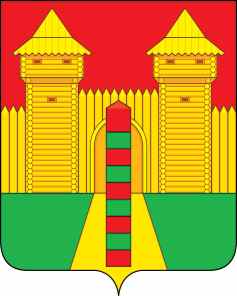 АДМИНИСТРАЦИЯ  МУНИЦИПАЛЬНОГО  ОБРАЗОВАНИЯ «ШУМЯЧСКИЙ   РАЙОН» СМОЛЕНСКОЙ  ОБЛАСТИПОСТАНОВЛЕНИЕот 10.07.2023г. № 296          п. ШумячиВ соответствии с Градостроительным кодексом Российской Федерации, Федеральным законом от 06.03.2003г. № 131-ФЗ «Об общих принципах организации местного самоуправления в Российской Федерации», Уставом муниципального образования «Шумячский район» Смоленской области, Положением об организации и проведении публичных слушаний в области градостроительной деятельности на территории муниципального образования «Шумячский район» Смоленской области, Положением о Комиссии по землепользованию и застройке муниципального образования «Шумячский район» Смоленской области, Правилами землепользования и застройки Снегиревского сельского поселения Шумячского района Смоленской области,  на основании заявления Главы муниципального образования «Снегиревское сельское поселение» Шумячского района Смоленской области Тимофеева Виктора Александровича от 05.07.2023г. (регистрационный № 864 от 05.07.2023г.)	Администрация муниципального образования «Шумячский район» Смоленской области	П О С Т А Н О В Л Я Е Т:1. Назначить публичные слушания по вопросу утверждения проекта планировки и проекта межевания территории земельных участков для размещения линейного объекта автодороги местного значения, расположенного по адресу: Российская Федерация, Смоленская область, Шумячский район, Снегиревское сельское поселение, д.Балахоновка, с разрешенным использованием – земельные участки (территории) общего пользования2. Определить, что публичные слушания состоятся 16.08.2023г. в 15 ч. 00 мин. в зале заседаний Администрации муниципального образования «Шумячский район» Смоленской области по адресу: Смоленская область, Шумячский район, п. Шумячи, ул. Школьная, д. 1, 2 этаж, зал заседаний.3. Установить, что внесение предложений и замечаний заинтересованными лицами в устной и (или) письменной форме принимаются Комиссией по землепользованию и застройке муниципального образования «Шумячский район» Смоленской области до 15.08.2023 г. в рабочие дни с 09 ч. 00 мин. до                  13 ч. 00 мин. и с 14 ч. 00 мин. до 18 ч. 00 мин., по адресу: Смоленская область, Шумячский район, п. Шумячи, ул. Школьная, д. 1, 3 этаж, кабинет 44.4. Контроль за исполнением настоящего постановления возложить на заместителя Главы муниципального образования «Шумячский район» Смоленской области Н.М. Елисеенко.О назначении публичных слушаний по вопросу утверждения проекта планировки и проекта межевания территории земельных участков для размещения линейного объекта Глава муниципального образования «Шумячский район» Смоленской областиА.Н. Васильев